ДЕПАРТАМЕНТ ОСВІТИ І НАУКИДонецький обласний інститут післядипломної педагогічної освітиЗавдання IІ районного (міського) етапу Всеукраїнської учнівської олімпіади з фізики, 2017 р.8 КЛАСЗадача 1.Два катери йшли по річці, 1-й вгору проти течії, 2-й вниз за течією. Через 15 хвилин після їх зустрічі водій 1-го катера згадав щось важливе, і розвернувши свій катер, з тією же швидкістю  щодо води пішов навздогін за 2-м катером. Швидкість 1-го катера в 2 рази більше швидкості 2-го. Через який час після їх зустрічі 1-й катер наздожене 2-й?Задача 2. На невагому балку, як показано на малюнку, поклали два однакових вантажі масою m = 30 кг;  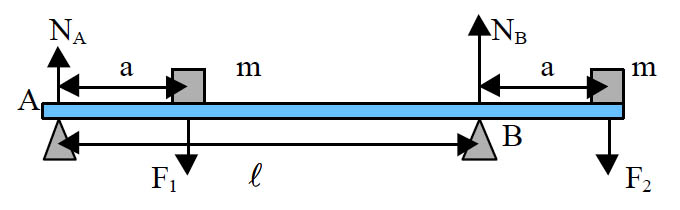 Балка знаходиться в рівновазі. Знайти сили тиску балки на опори.Задача 3.До штативу підвісили на пружині чавунну гирю масою 1 кг. Потім підвіс штатива опустили так, що гиря виявилася повністю зануреною у посудину з водою, при цьому розтягнення пружини зменшилося на 5 см. Знайти коефіцієнт жорсткості пружини. (густина води густина чавуну )Задача 4.Ланцюжок довжиноюлежить на гладкому горизонтальному столі, звисаючи з нього рівно наполовину. Ланцюжок без поштовху відпускають. Знайти швидкість ланцюжка в момент, коли його верхній кінець зісковзне зі столу.Задача 5.У теплоізольовану посудину з 250 г води при температурі 150С кинули 20 г мокрого снігу. У результаті температура в посудині знизилася на 50С. Скільки води було у снігу? Питома теплоємність води  питому теплоту плавлення снігу прийняти . Теплоємністю посудини знехтувати.Критерії оцінювання розв’язків задач (у балах)Завдання схвалені на засіданні обласної предметно-методичної комісіїзі складання олімпіадних завдань (Протокол № 2 від 01.12.2017 р.)ДЕПАРТАМЕНТ ОБРАЗОВАЯ И НАУКИДонецкий областной институт последипломного педагогического образованияЗадания II районного (городского) этапа Всеукраинской школьной олимпиадыпо физике, 2017 год8 КЛАССЗадача 1.Два катера шли по реке, 1-й вверх по течению, 2-й вниз по течению. Спустя 15 минут после их встречи водитель 1-го катера вспомнил нечто важное, и развернув свой катер, с прежней скоростью относительно воды пошел вдогонку за 2-м катером. Скорость 1-го катера в 2 раза больше скорости 2-го. Через сколько времени после их встречи 1-й катер догонит 2-го?Задача 2.На невесомую балку, как показано на рисунке, положили два одинаковых груза массой m = 30 кг;  Балка находится в равновесии. Найти силы давления балки на опоры.Задача 3.К штативу подвесили на пружине чугунную гирю массой 1 кг. Затем подвес штатива опустили так, что гиря оказалась полностью погружённой в сосуд с водой, при этом растяжение пружины уменьшилось на 5 см. Найти коэффициент жесткости пружины. (плотность воды   плотность чугуна ). Задача 4.Цепочка длиной    лежит на гладко горизонтальном столе, свисая с него ровно наполовину. Цепочку без толчка отпускают. Найти скорость цепочки в момент, когда её верхний конец соскользнет со стола.Задача 5.В теплоизолированный сосуд с 250 г воды при температуре 150С бросили 20 г мокрого снега. В результате температура в сосуде понизилась на 50С. Сколько воды было в снеге? Удельная теплоемкость воды  удельную теплоту плавления снега принять .  Теплоемкостью сосуда пренебречь.Критерии оценивания решений задач (в баллах)Задания одобрены на заседании областной предметно-методической комиссии по составлению олимпиадных заданий (Протокол №2 от 01.12.2017 г.)Елементи розв’язку задачНомери задачНомери задачНомери задачНомери задачНомери задачНомери задачЕлементи розв’язку задач123445Аналіз умови задачі222222Ідея метода, рисунок (за потребою) та опис розв’язку765666Знання базових формул233333Складання рівнянь,  їх розв’язок (або перетворення)667766Правильна відповідь222222Аналіз отриманої відповіді111111Всього за задачу202020202020Элементы решения задачНомера задачНомера задачНомера задачНомера задачНомера задачЭлементы решения задач12345Анализ условия задачи22222Идея метода, рисунок (при необходимости), описание решения76566Знание базовых формул23333Составление уравнений, их решение (или преобразования)66766Правильный ответ22222Анализ полученного ответа (результата)11111Всего за задачу2020202020